Referat fra SRY-møte 3 – 2017Tilstede: 1.	Godkjenning av dagsorden og referat fra SRY møte 26.4.2017Vedtak
Referat fra SRY møte 26.4.2017 godkjent.SRY sak 9-03-2017 Nyoppnevning av faglige råd – forslag til mandat og retningslinjer for samarbeidet mellom Udir, SRY og faglige råd behandles etter orienteringssaken om Kompetanse pluss. Dagsorden enstemmig godkjentSak til eventuelt fra YS: Nyoppnevning- Representasjon i faglige rådSak til eventuelt fra KD: Departementets oppfølging av SRYs rapport om Y- nemndeneBehandling av informasjons og diskusjonssak
Informasjonssak - Kompetanse pluss og koblingene mot fag- og yrkesopplæringenDirektør i Kompetanse Norge Gina Lund informerte om Kompetansepluss (tidligere Basiskompetanse i arbeidslivet – BKA) som er en tilskuddsordning for opplæring i grunnleggende ferdigheter i lesing, skriving, regning, muntlig, ikt og norsk eller samisk. Ordningen skal bidra til at voksne får nødvendig kompetanse til å mestre krav og omstilling i arbeidslivet.Kompetanse Norge skal utforme rammene for en prøveordning innenfor Kompetansepluss arbeid i samarbeid med partene i arbeidslivet. Tilskudd til opplæring som kombinerer opplæring i grunnleggende ferdigheter og/eller norsk/samisk med opplæring som forbereder deltakerne til å ta fagbrev gjennom praksiskandidatordningen.Prøveordningen skal innrettes mot arbeidstakere primært med liten formell utdanning, som jobber som ufaglærte og trenger å styrke sine grunnleggende ferdigheter eller norsk-/samiskferdigheter. Tilbudet må være samarbeid mellom en opplæringstilbyder og en eller flere virksomheter (private eller offentlige). Tilbyderne bør ha erfaring med kompetanseheving av voksne på videregående nivå innen det aktuelle fagområdet og opplæring i grunnleggende ferdigheter, norsk og/eller samisk. Det blir bare mulig å søke om midler til opplæring som forbereder deltakerne på praksiskandidateksamen i kombinasjon med opplæring i grunnleggende ferdigheter, norsk eller samisk. SRY mener det er positivt at arbeidstakere med liten formell utdanning kan få tilbud om opplæring i grunnleggende ferdigheter og at ordningen kobles mot praksiskandidatordningen.     Oppsummering av informasjonSRY tar informasjonen til orientering. Behandling av vedtakssak

SRY-sak 9-03-2017 Nyoppnevning av faglige råd – forslag til mandat for faglige råd og retningslinjer for samarbeidet mellom Udir, SRY og faglige rådForslag til mandat ble første gang behandlet på SRY møte 26. april 2017. SRY besluttet da å be om et oppfølgingsmøte med Udir der følgende punkter ble drøftet. Beslutningsmyndighet på faglig innhold for faglige rådDe faglige rådenes ansvar for å gi råd til SRYHonorar for arbeid i arbeidsgrupper/ ressursgrupper i faglige rådOppnevning av medlemmer fra andre organisasjoner enn partene i arbeidslivetOppfølgingsmøte mellom Udir og SRY ble avholdt 5. mai. Fra SRY deltok Benedikte Sterner og Carl Rønneberg.Anne Katrine Kaels og Mari Bakke Ingebrigtsen fra Udir gjennomgikk forslag til mandat og utkast til retningslinjer for samarbeidet mellom Udir, SRY og faglige råd. Utdanningsdirektoratet har etter SRYs behandling 26.april og oppfølgingsmøte mellom Udir og SRY 5. mai jobbet etter følgende spor i forhold til de ovennevnte punktene.Innflytelse på faglig innhold for faglige råd:Samarbeidet om behandling av endringsforslag knyttet til læreplaner og tilbudsstruktur utdypes i retningslinjene. For Vg3 beskrives rutinene i tråd med praksis fra pilot om større innflytelse på læreplaner på Vg3. SRY vil følge opp med prosess mot KD, eventuelt Stortinget, knyttet til overføring av beslutningsmyndighet over faglige spørsmål. Det ble presisert at partene ikke ønsker å overta beslutningsmyndighet i forvaltningsspørsmål.En arena for dialog mellom SRY og faglige råd videreføres. Samarbeidet omtales i retningslinjene.Det utarbeides et dokument som grunnlag for diskusjon om utbetaling av honorar til arbeidsgrupper som oppnevnes av faglige råd.Følgende alternative formulering knyttet til andre organisasjoners oppnevning i faglige råd foreslås tatt inn i mandatet: «I forståelse med faglige råd, kan rådene suppleres med andre organisasjoner i de tilfeller nødvendig kompetanse ikke kan hentes fra partene i arbeidslivet» 
I tillegg er mandatet videreutviklet i henhold til andre kommentarer og innspill som kom frem på SRY-møtet 26.4 og prosessen som har vært i etterkant. Omtale av eksamensnemder er tatt ut fra første utkast, da dette ikke har vært en oppgave for faglige råd tidligere, og vi viderefører derfor dagens praksis her. Det er enkelte uklarheter knyttet til tolkningen av ILO-konvensjonen som direktoratet jobber med å få avklart.SRY mener hovedutfordringen i de fire oppfølgingspunktene er rådenes innflytelse på faglig innhold. De øvrige punktene og utkast til retningslinjer ble derfor ikke drøftet i møte. Leder i SRY informerte om at hun og nestleder i SRY har avholdt møte med Kunnskapsministeren om beslutningsmyndighet på faglig innhold for faglige råd. SRY har ikke mottatt noe tilbakemelding fra møtet og leder anbefaler derfor at SRY avventer behandling av mandat og retningslinjer.Departementet mener at direktoratets foreslåtte endringer i mandat og utkast til retningslinjer gir de faglige rådene en reel avgjørende innflytelse på læreplaner og tilbudsstrukturen innenfor gjeldende rammeverk, og at dette således ivaretar partenes ønske om beslutningsmyndighet innenfor fastsatte rammer. Organisasjonene i SRY mener imidlertid det er viktig at begrepet - avgjørende innflytelse på faglig innhold innarbeides i mandatet for faglige råd.Kunnskapsdepartementet inviterte leder og nestleder i SRY til et møte 23. juni for å drøfte ulike løsninger knyttet til begrepet avgjørende innflytelse på faglig innhold i mandatet for faglige råd.VedtakSRY avventer tilbakemelding fra Kunnskapsdepartementet før mandat for faglige råd og retningslinjer kan behandles.4.	Behandling av informasjons og diskusjonssakModulstrukturert opplæring for voksne – orientering om fremdrift i oppdragetUtdanningsdirektoratet har tidligere informert SRY om modulstrukturert opplæring for voksne og gav på møte en status for forsøket.  De moduliserte læreplanene består av 5 – 7 moduler. De er bygd opp på følgende måte: En felles inngangsmodul legger vekt på arbeidslivskunnskap, demokratiutvikling og det flerkulturelle samfunnet. Den inneholder kompetansemål fra fellesfagene samfunnsfag Vg1/Vg2 og norsk Vg2/norsk for språklige minoriteter med kort botid Vg2.De øvrige modulene inneholder kompetansemål på Vg3 i programfaget og enkelte kompetansemål fra Vg1/Vg2 som er nødvendige for fagprøven. Alle Vg3-mål er tatt med.Modulene inneholder kompetansemål fra fellesfagene som er relevante for yrkesutøvelsen i lærefaget. I norskfaget er kompetansemålene hentet fra norsk Vg2/norsk for språklige minoriteter med kort botid Vg2.Vurderingsordningen som er utviklet i forbindelse med forsøk med modulstrukturerte læreplaner, går ut på at deltakerne etter opplæring i hver enkelt modul skal ha en vurdering. Vurderingen skal foregå lokalt på bakgrunn av bestemmelsene om underveisvurdering i forskrift til opplæringsloven §§ 3-11 og 4-7. Vurderingen skal gi uttrykk for om kompetansen til deltakeren ved avslutning av opplæringen i modulen er godkjent/ikke godkjent. Vurderingen skal dokumenteres på et kompetansebevis. Vurderingsordningen er drøftet med de faglige rådene 14. – 15. juni.Syv fylkeskommuner har søkt om deltakelse i forsøket om utprøving av modulstrukturert opplæring som ble lyst ut i slutten av februar. Forsøksperioden er september 2017 – august 2020Oppsummering av informasjonInformasjonen tas til orienteringEventuelt sakNyoppnevning- Representasjon i faglige rådYS viste til møte om partsrepresentasjon i faglige råd 8. mai der hovedorganisasjonene drøftet representasjon og sammensetning av faglige råd. I møtet forslo YS en utvidelse av faglig råd for helse- og oppvekstfag (FRHO) med en representant fra arbeidstager, en representant fra arbeidsgiver og en representant fra pedagogisk personell. Direktoratet har i brev av 22.5.2017 sluttet seg til forslaget.I de partsvise møtene om fordeling av representasjon ble det på arbeidstakersiden enighet om at YS og LO skulle dele representasjonen i FRHO. I ettertid viser det seg imidlertid at LO har foreslått tre representanter på arbeidstakersiden. Med bakgrunn i de innsendte forslagene informerte direktoratet om at det er besluttet at:LO tildeles 2 representanter i FRHOYS tildeles 1 representant i FRHODen siste plassen på arbeidstakersiden deles mellom YS og LO. YS innehar medlem og LO varamedlem i første halvdel av oppnevningsperioden. For andre halvdel av oppnevningsperioden innehar LO medlem og YS varamedlem.    YS mener at resultatet av de partsvise møtene må være bindende og ønsket at SRY uttaler seg om saken.SRY ønsket ikke å ta stilling til uenigheten og mener at fordeling av representasjon må drøftes og avklares blant partene før oversendelse til direktoratet.Behandling av informasjons og diskusjonssakOrienteringssak -Rapport fra SRYs internasjonal gruppes arbeidAstrid Moen Sund orienterte om arbeidet i SRYs internasjonale gruppe. Gruppen skal rapportere til SRY en gang i året og har i hovedsak prioritert følgende tiltak:-	OECDs prosjekt for workbased learning, herunder workshop Bern.-	Den europeiske alliansen for lærlinger (EAfA) – ref. SRYs opprop, eller «Pledge».-	Europeiske prosesser og saker som diskuteres i ACVT/DGVT: for eksempel arbeid med 	kvalitet i lærlingeordinger.-	IKG- konferansen, SiU, - representant i planleggingsgruppen.-	Den europeiske yrkesopplæringsuken (Skills week).KD informerte kort om Norway Day 2017. Kunnskapskontoret NORCORE inviterte sammen med Norges delegasjon til EU til den årlige Norway Day i EU-hovedstaden 21. juni. Arrangementet trakk til seg rundt 100 deltakere fra fagmiljøet i Brussel, EU, samt norske og internasjonale aktører fra privat og offentlig sektor.SRY mener det er positivt at arbeidsgruppen følger det internasjonale arbeidet og rapporterer til SRY. På denne måten holder SRY seg oppdatert på de ulike prosessene i internasjonal fag- og yrkesopplæring. SRY oppfordrer organisasjonene til å legge konferanser og aktiviteter knyttet til fag- og yrkesopplæringen til European Vocational Skills Week 20 – 24 november 2017.  Oppsummering av informasjonInformasjonen tas til orienteringDiskusjonssak- Nyoppnevning av SRY 2017 – 2021Kunnskapsdepartementet informerte om at departementet tar sikte på nyoppnevning av SRY i september 2017. Partene vil få tilsendt brev om oppnevningen og utkast til mandat i uke 26. Partene vil få mulighet til uttale seg om mandatet.SRY er positive til den skisserte fremdriften.VedtakLeder og nestleder i SRY får fullmakt til å lage en fremdriftsplan for nyoppnevningen sammen med departementet.Diskusjonssak- Fellesmøte mellom SRY og arbeidsutvalgene i faglige råd om høring - tilbudsstrukturenMed bakgrunn i henvendelser fra flere av de faglige rådene ble det 12. juni avholdt et fellesmøte mellom SRY og arbeidsutvalgene i faglige råd om høring – tilbudsstrukturen. Hensikten med møte var å identifisere overordnede utfordringer knyttet til høringsforslaget fra de ni faglige rådeneFellesmøte var enige om at det peker det seg ut fire overordnede problemstillinger som rådene bør vurdere å uttale seg om i høringen:Fordypningsområder – Det synes å være ulike oppfatninger blant de faglige rådene på hva et fordypningsområde kan/ skal være.Satsningen på IKT, data og ny teknologi i yrkesfaglig utdanningsprogram. Mediefagenes innplassering i tilbudsstrukturen.Regionale kompetansesentre -  Ikke en del av høringen.  VedtakSRY mener problemstillingene som rådene vurderer og uttale seg om er sentrale og viktige. SRY oppfordrer de faglige rådene til å omtale punktene i sine høringer. Eventuelt sakDepartementets oppfølging av SRYs rapport om Y- nemndeneKunnskapsdepartementet informerte om at det nå er besluttet hvordan departementet vil følge opp anbefalingene i rapporten. Når det gjelder rapportens anbefalinger om oppnevning og sammensetning av Y- nemndene vil departementet starte en prosess med å endre opplæringsloven i tråd med SRYs anbefalinger. Når det gjelder SRYs anbefalinger om en tydeliggjøring av handlingsrommet i regelverket for Y- nemdene, vil departementet avvente innstillingen fra utvalget som med bakgrunn i Meld. St. 21 Lærelyst – Tidlig innsats og kvalitet i skolen skal gjennomgå regelverket i opplæringsloven.8. 	Evaluering av møteSRY konstaterer at mange av rådets medlemmer forlot møte før møtets slutt. SRY forutsetter at rådsmedlemmene setter av nødvendig tid til forberedelser og deltagelse i hele SRY møtene. Dersom partene i arbeidslivet gjennom SRY skal ha innflytelse på fag- og yrkesopplæringen forutsettes det at møtene prioriteres.     Vår saksbehandler: Karl Gunnar KristiansenDirekte tlf: 23 30 12 10E-post: kgk@udir.noVår dato: 30.6.2017Vår referanse2017/109Deres dato:Deres referanse: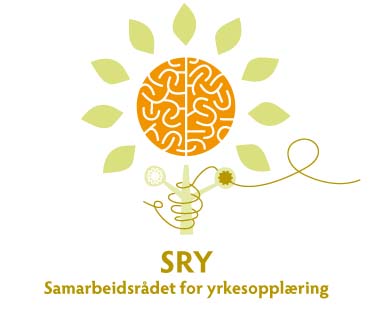 Dato: 22.6.2017Sted: Utdanningsdirektoratets lokaler, OsloGodkjent: i SRY møte 13.8.2017SRYTrude Tinnlund, LOKnut Øygard, LOCarl E. Rønneberg, NHOKristian Ilner, NHOSture Berg Helgesen, KDAnne Eggen LervikJorunn Leegaard, KSJohn Arve Eide, KSKari Hoff Okstad, SpekterAstrid K. Sund, UtdanningsforbundetSylvia Lind, EOBente Søgaard, YSTurid Semb, KMDObservatørSiv Andersen, SIU Dagfinn Hertzberg, KDRahman Chaudhry, påtroppende leder EOUtdanningsdirektoratetForfall:John Arve Eide, KSMette Henriksen Aas, LOAre Solli, LOStian Sigurdsen, VirkeTerje Syvulstad, Utdanningsforbundet Karl Gunnar Kristiansen